Всемирный День без табака в 2017 году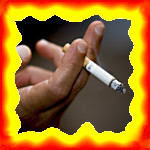 Ежегодно 31 мая ВОЗ отмечает Всемирный день без табачного дыма, в ходе которого внимание общественности акцентируется на риски для здоровья, которые сопровождают курение табака и предлагаются меры по сокращению его потребления.Курение давно стало огромной проблемой человечества. От этой пагубной привычки умирает огромное количество людей.  Курение развивает и усугубляет более 25 разных болезней, некоторые из которых смертельны и неизлечимы. Каждый год из-за этой привычки человечество теряет 5 млн. человек. Каждый год у Всемирного дня без табака свой девиз. Девиз 2017 года «Табак – угроза для развития».Всемирный день без табака 2017 года преследует следующие цели:- Наглядно продемонстрирует те угрозы, которые создает табачная промышленность для устойчивого развития всех стран, в том числе для здоровья и экономического благополучия их граждан.- Будут предложены меры, которые следует принимать правительствам и общественности в целях укрепления здоровья и развития путем борьбы с глобальным табачным кризисом.Курение является причиной возникновения заболеваний многих органов человека, в т.ч. злокачественных новообразований.Никотин действует на кровеносные сосуды – они становятся более суженными, чем в норме, менее эластичными, чем у некурящего здорового человека. Сужение сосудов головного мозга приводит к повышению артериального давления. Ученые считают, что после каждой выкуренной сигареты происходит кратковременное сгущение крови, что приводит со временем к развитию сердечно-сосудистых заболеваний.При курении будущих родителей, чаще возникает  патология плода, ребенок развивается более слабым. Ему не хватает кислорода для нормального развития органов, тканей. У курящей матери в крови кроме необходимого ребенку кислорода имеются и вредные вещества, связанные с переработкой ее организмом продуктов распада никотина, вдыхания табачного дыма.У курильщиков со стажем развиваются хронические заболевания бронхов и легких, когда человека беспокоит постоянный кашель. Меняется цвет кожи (становится землисто-серым). Завершающим этапом в заболеваниях органов дыхания при курении является рак.Табак убивает до половины употребляющих его людей: каждые 6 секунд из-за него умирает один человек. Именно поэтому, научные данные, поддержку СМИ, пропагандистско-просветительскую деятельность, меры по обеспечению выполнения законов  следует противопоставить деятельности табачной индустрии, для защиты населения от табачного дыма.Не существует безопасных табачных изделий. Единственным наиболее эффективным способом снижения опасности для здоровья остается прекращение курения и ведение здорового образа жизни.